Programa de Actividades de Castores 
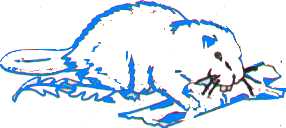 Nombre: _____________________________ Bienvenido al programa de los Castores (clase Castores). Este programa está diseñado para los niños y las niñas de la edad de cinco (5) años. El manual está especialmente preparado para ser trabajado por el niño en colaboración de su padre, NO ES PARA QUE LE HAGAN  SU HIJO. Es para que ayuden y compartan con ellos. Cada requisito les explica que deben hacer y cómo hacerlo. ¡Éxito! Y Bienvenidos a la clase de Castores. REQUISITOS GENERALESInscríbase en el Jardín de Infantes de la Escuela Sabática por un mínimo de 6 meses mientras realiza la clase de castores. Firma del padre o la madre: _________________________ Firma del consejero: _______________________________ Fecha: _______________ Memorice el voto y la ley del aventurero. Firma del padre o la madre: _________________________ Firma del consejero: _______________________________ Fecha: _______________ Haga que alguien lea lo siguiente: Historia de la biblia. Historia de la naturaleza. Historia de valores.  Puede ser una historia de Elena G. WhiteFirma del padre o la madre: _________________________ Firma del consejero: _______________________________ Fecha: _______________ Obtener  por lo menos ocho especialidades del castor. Dos de cada división. MI DIOSMemorice el Padre Nuestro. Firma del padre o la madre: _________________________ Firma del consejero: _______________________________ Fecha: _______________Aprenda a Orar a Jesús. Firma del padre o la madre: _________________________ Firma del consejero: _______________________________ Fecha: _______________Memorice el primer y el cuarto mandamiento. Firma del padre o la madre: _________________________ Firma del consejero: _______________________________ Fecha: _______________Memorice filipenses 4:4 y otro verso referente a Dios de los versos de la memoria abajo. Deuteronomio 6:5 ó 7:21 Salmos 8:9 ó 32:8 ó 92:1 Proverbios 3:5 Mateo 22:37 Juan 3:16 1 Juan 4: 7,8 y 19 Firma del padre o la madre: _________________________ Firma del consejero: _______________________________ Fecha: _______________Gane dos estrellas de la lista abajo: Amigos de la Biblia. El mundo de DiosTesoro escondidoFirma del padre o la madre: _________________________ Firma del consejero: _______________________________ Fecha: _______________MI FAMILIA Memorice el quinto mandamiento. Dé una explicación. Firma del padre o la madre: _________________________ Firma del consejero: _______________________________ Fecha: _______________Elija cinco de las actividades siguientes. (haga esas  actividades por cinco días laborables): Lavar los trastes. Guardar sus juguetes. Colgar su ropa en el armario o closet. Hacer su propia cama. Doblar su ropa limpia. Cuidar y pasear a su mascota. Regar las plantas en su casa. Ayude en el culto de adoración con una historia. Ayude a preparar un almuerzo y a participar en una actividad al aire libre con la familia, la familia de un amigo cercano, o su club. Firma del padre o la madre: _________________________ Firma del consejero: _______________________________ Fecha: _______________Memorice un verso de la biblia de la lista abajo. Éxodo 20:12 Marcos 3:34 Efesios 3:15 o 6:1 1 Juan 4:21 Firma del padre o la madre: _________________________ Firma del consejero: _______________________________ Fecha: _______________Gane las siguientes estrellas:Diversión con Buenos ModalesHogares de AnimalesFirma del padre o la madre: _________________________ Firma del consejero: _______________________________ Fecha: _______________MI MUNDO Memorice el juramento a la bandera Nacional. Firma del padre o la madre: _________________________ Firma del consejero: _______________________________ Fecha: _______________Prepare y entregue una cesta del alimento a una familia necesitada. Firma del padre o la madre: _________________________ Firma del consejero: _______________________________ Fecha: _______________Haga y entregue una tarjeta a una persona enferma. Firma del padre o la madre: _________________________ Firma del consejero: _______________________________ Fecha: _______________Memorice Génesis 1:1 y otro verso sobre su mundo de la lista de abajo. Levítico 19:18 Mateo 19:19 ó 22:37 Romanos 14:19 Santiago 2:8 1 Juan 4:5 Firma del padre o la madre: _________________________ Firma del consejero: _______________________________ Fecha: _______________Aprenda los días de la creación y qué fue creada en cada uno.Firma del padre o la madre: _________________________ Firma del consejero: _______________________________ Fecha: _______________Gane las dos estrellas de la lista abajo. Medidas de ArenaMis Amigos de la Comunidad. Firma del padre o la madre: _________________________ Firma del consejero: _______________________________ Fecha: _______________YoAprenda a: Atarse sus zapatos o poner el velcro correctamente. El uso del peine o cepillar su pelo. Cepillarse sus dientes correctamente. Vestirse usted mismo. Lavarse bien sus manos. Firma del padre o la madre: _________________________ Firma del consejero: _______________________________ Fecha: _______________Memorice Juan 3:16 y otro texto de la lista abajo Génesis 1:27 Salmos 32:7 ó 119:73 Proverbios 3:1 ó 20:11 Juan 14:15 1 Corintios 10:31 1 Juan 4:7 ó 12 ó 19 Firma del padre o la madre: _________________________ Firma del consejero: _______________________________ Fecha: _______________Aprenda su número de teléfono, nombre completo, nombre de sus padres, y dirección. Firma del padre o la madre: _________________________ Firma del consejero: _______________________________ Fecha: _______________Gane por lo menos dos especialidades de la lista abajo. Arte en  EsponjaPrincipiante de Natación RompecabezasIzquierda, derechaPrincipiante de ciclismoFirma del padre o la madre: _________________________ Firma del consejero: _______________________________ Fecha: _______________